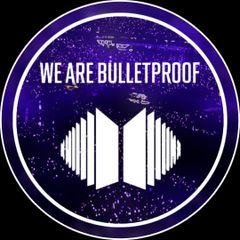 VI VIDETAILSAddressIndia, Discord, MW 130610, IndiaPhone8303478956EmailVi.Vi.FanAccnt.1997@gmail.com SKILLSAward HostPlannerIdeatorVideo editorBio/Text designerLANGUAGESEnglishDutchHindiKoreanProficiency in:-
* Award Hosting
* Planning
* Ideator
* Designing Bio+Text
* Video Editing
* JudgeAward host , PlannerTHE CHARIS COMMUNITY, Sep 2021 - PresentVideo EditorTHE WBW COMMUNTIY, Nov 2021 – Present I made 8 Trailers and got a positive feedback.Bio/Text DesignerTHE BLACK SWAN COMMUNITY, Nov 2021 – Present Designed some texts and made few Bio for the community and customersIdeatorTHE FANFIC COMMUNITY, Oct 2021 – Present Gave 2-3 ideas for the story.Award Host+JudgeTHE CHARIS COMMUNITY, Sep 2021 – Present PlannerTHE LUNA COMMUNITY, Oct 2021 – Present Licia Mini AwardsNov 2021 – PresentMeredia: Trailer ShopNov 2021 – Mar 2022The Mystic Emporioum:: A Bio ShopMar 2022 – PresentBio/Text designingDec 2021 – Feb 2022- Editing text- Designing bioGraphic DesigningDec 2021 – Feb 2022- Award Host- Planner- Ideator- Video editor- Bio/Text designer- Wattpad: https://www.wattpad.com/user/Vivi_0304?utm_source=android&utm_medium=link&utm_content=share_profile&wp_page=user_details&wp_uname=Koreabooooooooooooo&wp_originator=7tlJgmTiPqWHPoj9qlHvJkgYREBa89RdSBh9w%2FyNd7IW82OsMpqlHoB%2FwHOuzoSnY2Mvs8XRVop7Th6wTHyVBwL1TtEGgJyXkNxxddN7eF%2FQXdixljbl7BFMV81CKnii- instagram: https://instagram.com/bts_editz_1306?igshid=YmMyMTA2M2Y=- instagram: https://instagram.com/my_hobbies_03?igshid=YmMyMTA2M2Y=